АДМИНИСТРАЦИЯЗЫБИНСКОГО  СЕЛЬСКОГО ПОСЕЛЕНИЯБЕЛОГОРСКОГО РАЙОНАРЕСПУБЛИКИ КРЫМПОСТАНОВЛЕНИЕ13  декабря    2018 г.                              с. Зыбины                                    № 134                           Об утверждении справочника кодов классификации  доходов местного бюджета по подвидам доходов по местному бюджету муниципального образования Зыбинское сельское поселение Белогорского района Республики КрымВ соответствии с абзацем пятым пункта 9 статьи 20 Бюджетного кодекса Российской Федерации, приказом Министерства финансов Российской Федерации от 01.07.2013 № 65н «Об утверждении Указаний о порядке применения бюджетной классификации Российской Федерации», администрация Зыбинского сельского поселенияПОСТАНОВЛЯЕТ:1.Утвердить справочник кодов классификации доходов местного бюджета по подвидам доходов по местному бюджету муниципального образования Зыбинское сельское поселение Белогорского района Республики Крым согласно приложению к настоящему постановлению.2.Настоящее постановление вступает в силу с момента подписания.3.Контроль по исполнению данного постановления оставляю за собой.Председатель Зыбинского сельского совета-глава администрации Зыбинского сельского поселения                       Т.А.КнижникПриложение к постановлению администрацииЗыбинского  сельского поселенияБелогорского района Республики Крымот   13.12.2018 г. № 134Справочник кодов классификации доходов местного бюджета по подвидам доходов по местному бюджету муниципального образования Зыбинское  сельское поселение Белогорского района Республики КрымКод бюджетной классификации доходовПодвидов доходовНаименование000 1 08 04020 01 0000 110Государственная пошлина за совершение нотариальных действий должностными лицами органов местного самоуправления, уполномоченными в соответствии с законодательными актами Российской Федерации на совершение нотариальных действий1000 110сумма платежа (перерасчеты, недоимка и задолженность по соответствующему платежу, в том числе по отмененному)4000 110прочие поступления000 2 02 30024 10 0000 150Субвенции бюджетам сельских поселений на выполнение передаваемых полномочий субъектов Российской Федерации 1000 150Субвенции бюджетам сельских поселений на выполнение передаваемых полномочий субъектов Российской Федерации в рамках непрограммных расходов органов государственной власти Республики Крым(полномочия в сфере административной ответственности)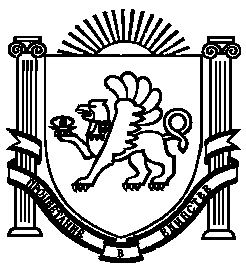 